LLB Undergraduate Cover Sheet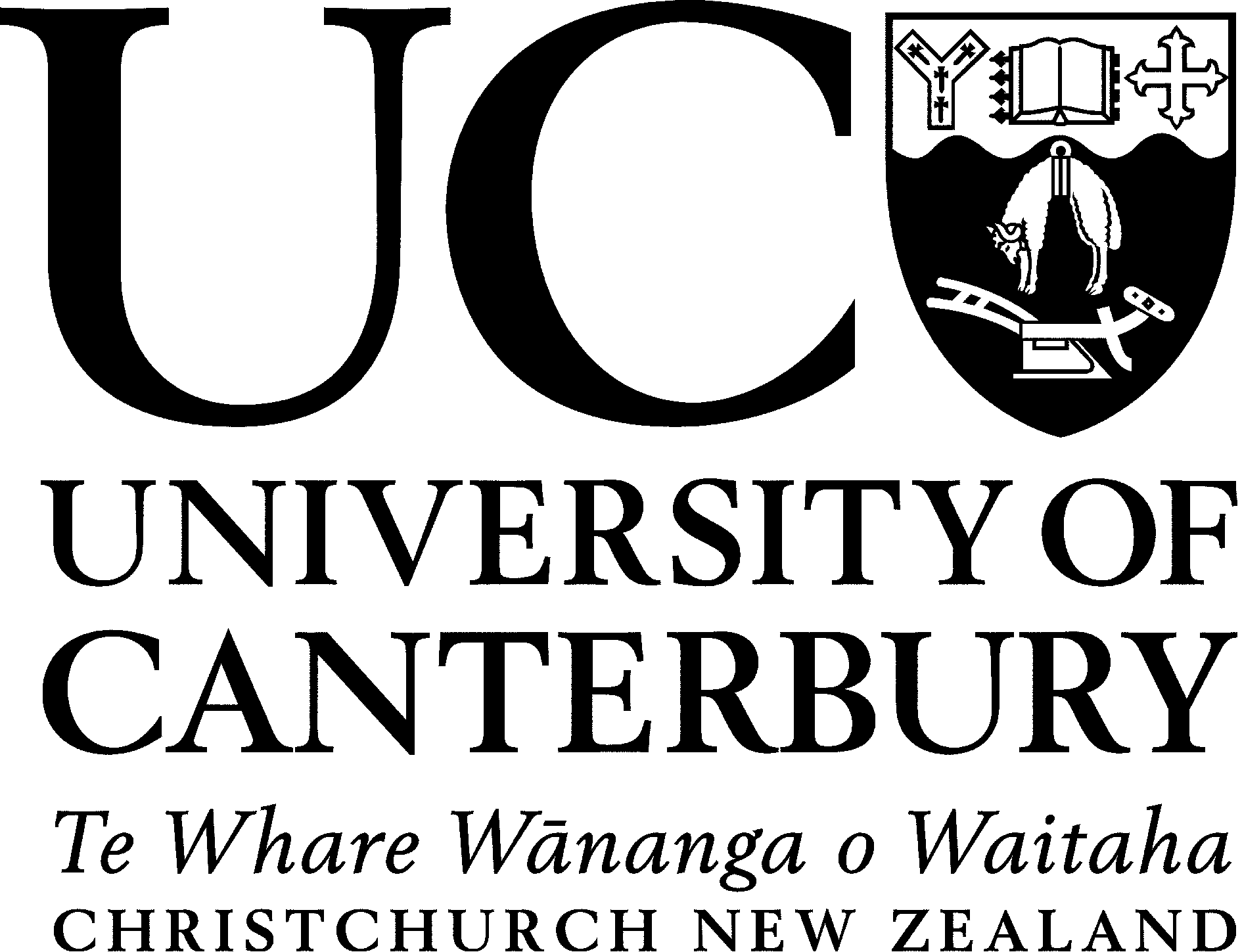 Online Submission of Essays & Assignments   Faculty of Law | Kaupeka TureStudent ID Number:	_________________________Course Code: 	_________________________Course Name:	_________________________Assessment Type:	_________________________Word Count:	_________________________Due Date:	_________________________DECLARATION:By typing my student ID number in the space provided above, I confirm that I have:Read and understood the Dishonest or Improper Practices Statement in the School of Law Undergraduate Handbook;Submitted my own original work and complied with all of the instructions given for this assessment; Supplied the correct word count and taken no steps to modify the word count for the assessment; andHave read and understood the Late and Over-length Penalties as outlined in the School of Law Undergraduate Handbook.Start essay here